ALUNO(A):___________________________________________________________________LEIA A FÁBULA: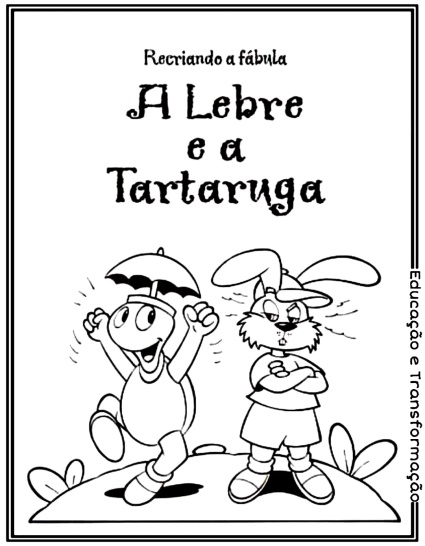 UM DIA A LEBRE ENCONTROU A TARTARUGA E APOSTARAM UMA CORRIDA.   — MUITO BEM - RESPONDEU A TARTARUGA SORRINDO.   — APESAR DE SERES TÃO VELOZ COMO O VENTO, VOU GANHAR-TE NUMA CORRIDA. A LEBRE, PENSANDO QUE TAL ERA IMPOSSÍVEL, ACEITOU O DESAFIO. NO DIA COMBINADO, ENCONTRARAM- SE E PARTIRAM JUNTAS. A TARTARUGA COMEÇOU A ANDAR NO SEU PASSO LENTO E MIUDINHO, NUNCA PARANDO PELO CAMINHO.A LEBRE LARGOU VELOZ, MAS ALGUM TEMPO DEPOIS DEITOU-SE À BEIRA DO CAMINHO E ADORMECEU. QUANDO ACORDOU, RECOMEÇOU A CORRER O MAIS RAPIDAMENTE QUE PODE. MAS JÁ ERA TARDE... QUANDO CHEGOU À META, VERIFICOU QUE A TARTARUGA TINHA VENCIDO A CORRIDA.AUTOR:ESOPO1-ILUSTRE A HISTÓRIA EM UMA FOLHA:2-LEIA A FAMÍLIA SILÁBICA: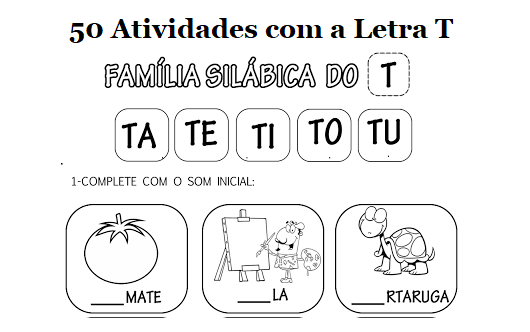 3-ENCONTRE AS LETRAS DA PALAVRA TARTARUGA EM LIVROS, REVISTAS E COLE AQUI:LETRA INICIAL:__________                               AGORA SEPARE EM SÍLABAS:LETRA FINAL:___________NÚMERO DE LETRAS:_____________ SÍLABA INICIAL:_________________SÍLABA FINAL:_________________NÚMERO DE SÍLABAS:___________RECORTE PALAVRAS DE REVISTAS, LIVROS  COM A LETRA T E COLE AQUI: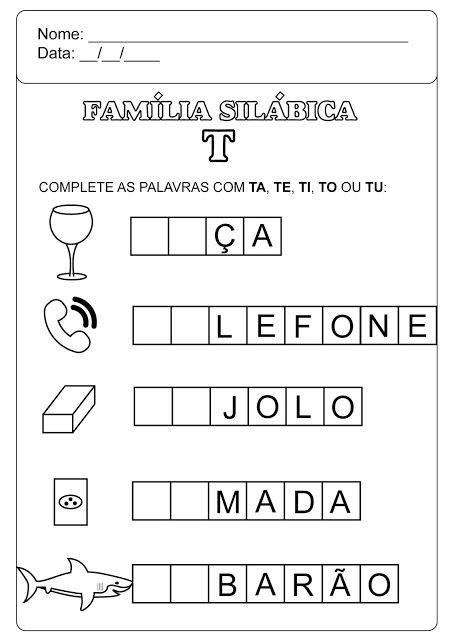 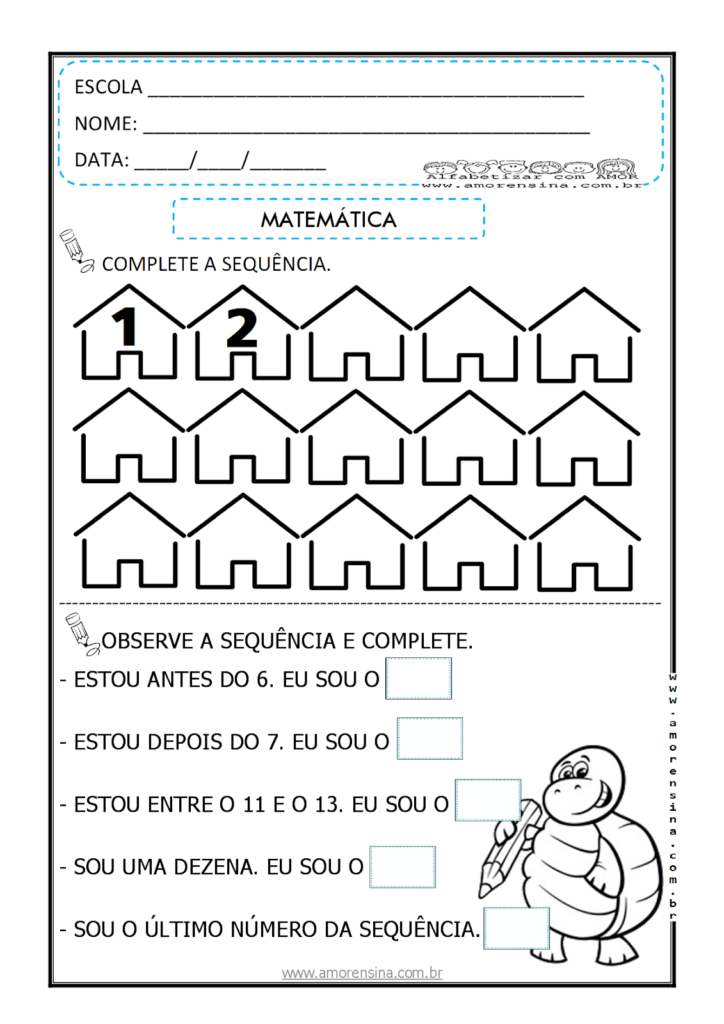 FORME FRASES COMESCREVA O NOME DAS FIGURAS: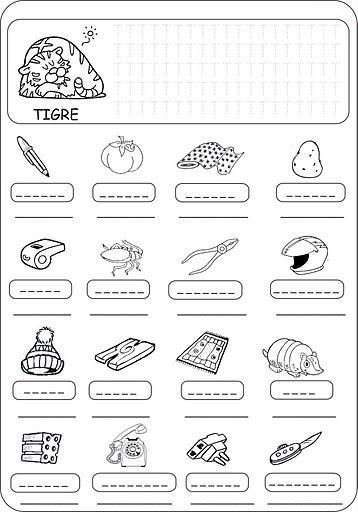 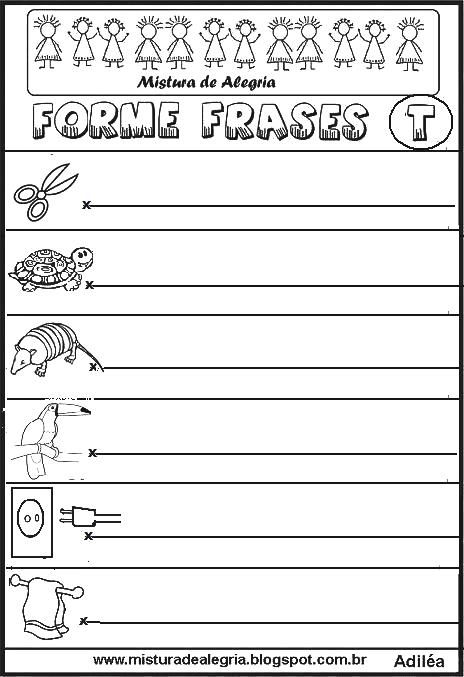 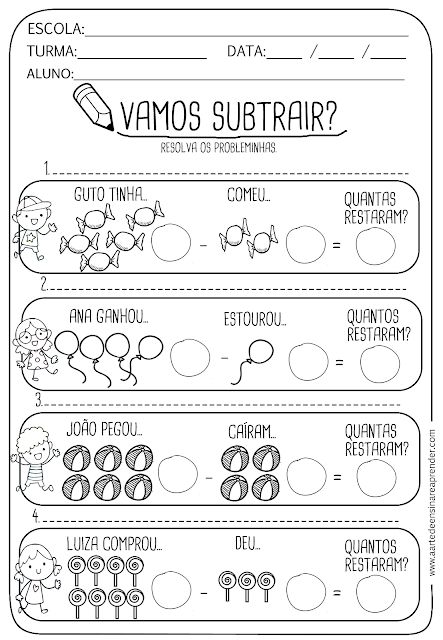 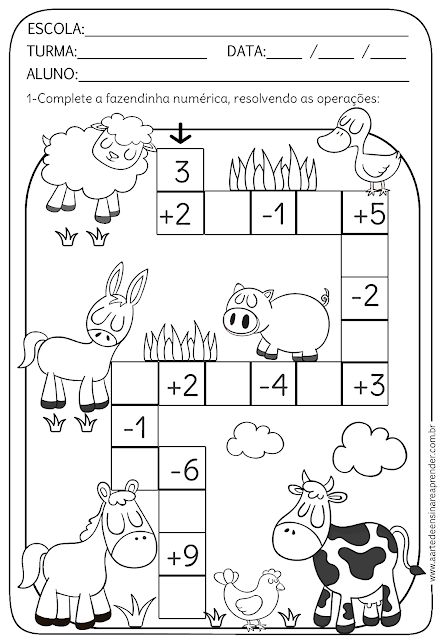 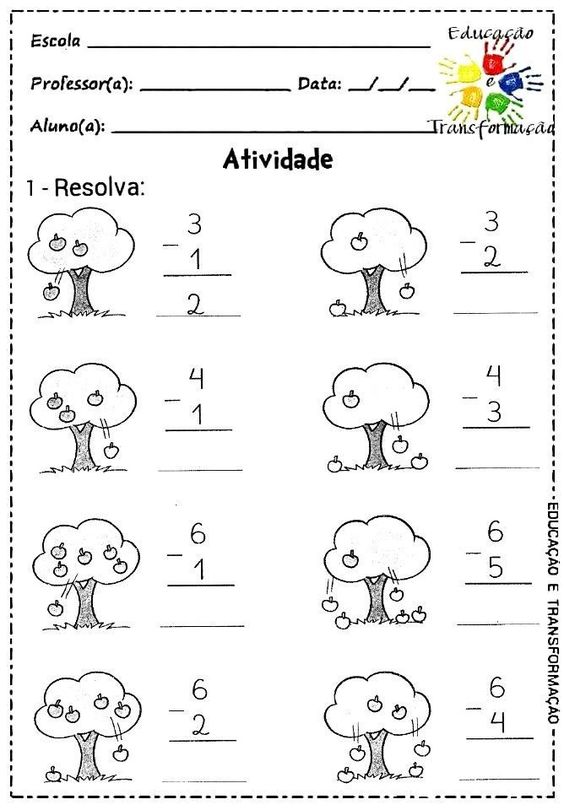 JOGO DA MEMÓRIA: PODE SER COLADO NUM PAPEL MAIS DURO SE TIVER, DEPOIS RECORTE TODAS AS PEÇAS. PARA JOGAR, CONVIDE ALGUÉM DE SUA FAMÍLIA E VIRE TODAS AS PEÇAS COM A PARTE DAS FIGURAS E PALAVRAS PARA BAIXO. PARA MARCAR PONTOS, BASTA ENCONTRAR A FIGURA E O SEU NOME CORRESPONDENTE. SE ERRAR, PASSA A VEZ.BOM JOGO!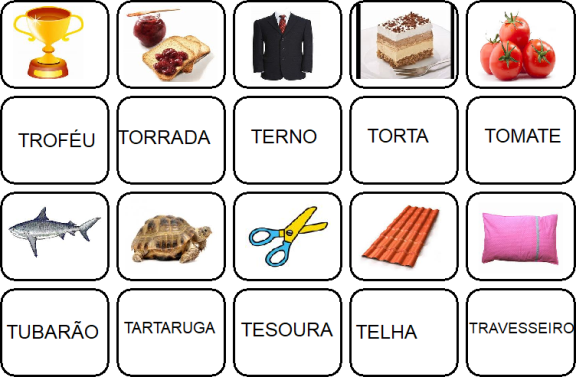 AGORA MONTE A SUA HISTÓRIA COM AS FIGURAS ABAIXO:-PINTAR AS FIGURAS;-RECORTÁ-LAS;-COLAR EM OUTRA FOLHA EM ORDEM;- ESCREVER EMBAIXO DE CADA FIGURA UMA FRASE COM A CENA QUE VOCÊ ESTÁ VENDO:-ESCREVER  UM FINAL PARA ESTA HISTÓRIA;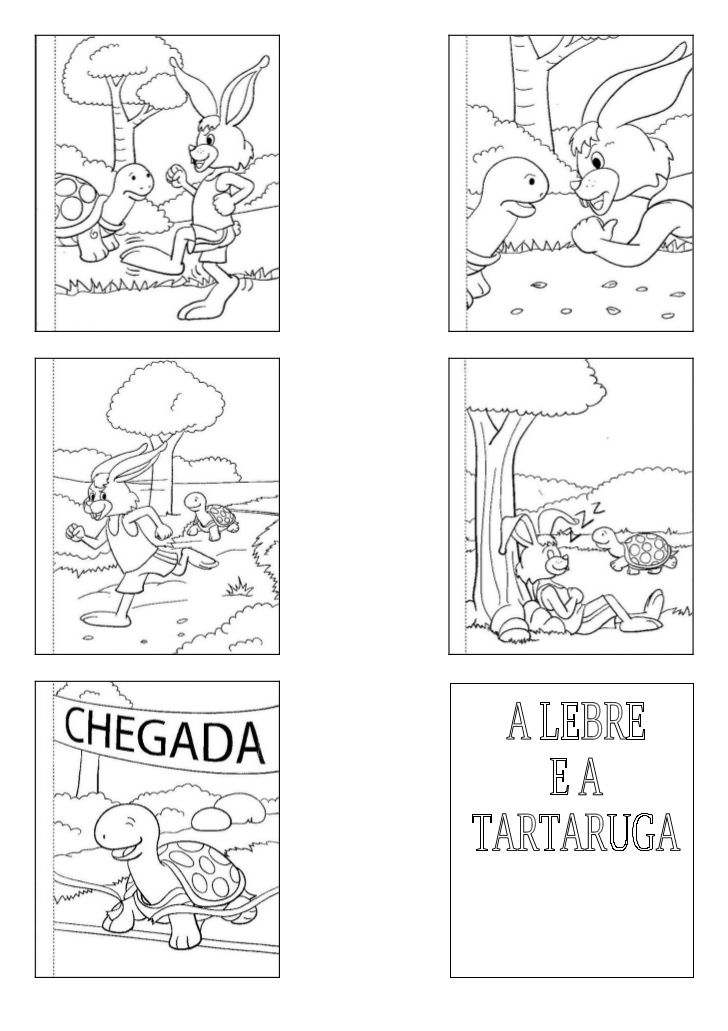 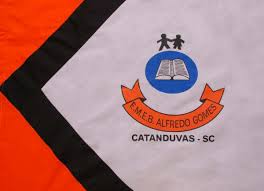 ESCOLA MUNICIPAL DE EDUCAÇÃO BÁSICA ALFREDO GOMES.DIRETORA: IVÂNIA NORA.ASSESSORA PEDAGÓGICA: SIMONE ANDRÉA CARL.ASSESSORA TÉCNICA ADM.: TANIA N. DE ÁVILA.PROFESSORA: ELIANE KARVASKIANO 2021  - TURMA 2º ANO VESPERTINOSEQUÊNCIA DIA 21 AO DIA 25 DE JUNHO DE 2021.(18ºSEQ.)TEL.ESCOLA:3525-6555   TEL.PROFº ELIANE:99202-6938